Учитель начальных классов Конобрицкая И. М.Урок русского языка. 3  класс УМК «Начальная школа ХХ1 век».Тема: «Учимся обозначать звук [ы] после звука [ц]».Цель: наблюдение за способами обозначения звука [ы] после [ц] в различных частях слова, составление  алгоритма написания и закрепление правила, отработка написания слов с изучаемой орфограммой; развитие логики, внимания, речи, орфографической зоркости учащихся, творческих способностей,  умения работать в парах, группах; формирование интереса к предмету, самостоятельности, аккуратности.Этапы урокаХод урока.УУДI этап -чистописание и актуализация знанийУ. Здравствуйте, ребята! Какие задания вы любите выполнять на уроках русского языка?Предлагаю вам отгадать слово по его значению. -  Обозначение наиболее крупных кратеров на поверхности Луны, имеющих очертание близкое к окружности -   Место для конных состязаний и соревнований колесниц, для травли животных, боев гладиаторов, кулачных боев и  в Древнем Риме  -  Помещение  с местами по кругу для зрителей и ареной для представления. -   Вид искусства, включающий в себя выступления акробатов, эквилибристов, жонглеров, клоунов, дрессированных животных. Д. Высказывают разные предположения, кто-то называет правильный ответ. (цирк)У. Выделите первый звук в этом слове. Дайте ему характеристику. Какой буквой обозначен на письме данный звук?Напишем сочетания с буквой  Ц.ЛУУД - широкая мотивационная основа учебной деятельности;РУУД – принимать и сохранять учебную задачу; ПУУД – анализ объектов с выделением существенных и несущественных признаков; - строить рассуждения;КУУД – учитывать разные мнения,  - формулировать собственное мнениеIIэтап – постановка проблемыУ. Я прочитаю стихотворение. Ваша задача - найти и выписать слова, в которых есть выделенный звук ц.Цыпленок в цирке выступал, На мотоцикле разъезжал, Он из цилиндра доставал Морковь и огурцы.И цифры лихо называл,Лишь говоря: «Цып-цып».Д. Два ученика выполнят это задание у доски.У. – А теперь давайте проверим вашу работу.- Задание было одно, а как написали?- Какой звук слышим после звука ц ? Какие буквы написали? Почему же так вышло? Что вы не знаете?Д. Дети отвечают, что  не знают, как правильно обозначать звук ы после буквы ц.У. –Постарайтесь сформулировать цель нашего урока?Д. Дети формулируют тему и цель урока «Учимся обозначать звук [ы] после звука [ц]». Учитель открывает тему урока на доске.ЛУУД – учебно-познавательный интерес к новому учебному материалу и способам решения новой частной задачи;РУУД - учитывать выделенные учителем ориентиры действия; - преобразовывать практическую задачу в познавательную;III этап – поиск решения1.Работа по группам. У.Предлагаю вам поработать в группах.Задание: прочитать слова, определить место орфограммы. Сделайте вывод.1 группаножниц [ы] - ножницысиниц [ы] -синицыптенц [ы] - птенцызайц [ы] - зайцыскворц [ы] - скворцы2 группац [ы]линдр – цилиндрц [ы]рк - циркц [ы]ркуль – циркульц [ы]ркач – циркачц [ы]фра - цифра3 группаака ц [ы]я –акациястан ц [ы]я – станцияполи ц [ы]я – полициясек ц [ы]я –секцияра ц [ы]я – рацияЗащита групп.1 группаОрфограмма в окончании. Звук ы после буквы ц обозначен буквой ы.2 группаОрфограмма в корне. Звук ы после буквы ц обозначен буквой и.3 группаОрфограмма в сочетании - ция. Звук ы после буквы ц обозначен буквой и.У. – Кто может сформулировать вывод об обозначении звука ы после буквы ц?Дети делают вывод.2. Работа над правилом.У. – А теперь откройте учебник. Сравните наш вывод с выводом, который дан в учебнике.Дети читают правило в учебнике.У. – Что нового вы узнали из правила?Д. – Мы узнали, о словах- исключениях.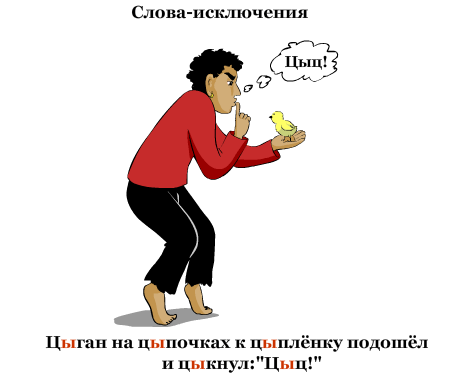 Слайд 13. Проверка самостоятельной работы, которая была в начале урока.У.- А теперь давайте проверим, кто же был прав.Дети проверяют записанные слова, исправляют допущенные ошибки, используя новое правило.У. –Встретилось ли вы новое слово? Где узнать его значение?  (Цилиндр)Д. Работа с толковыми словарями. Два ученика находят и зачитывают значение слова из разных словарей.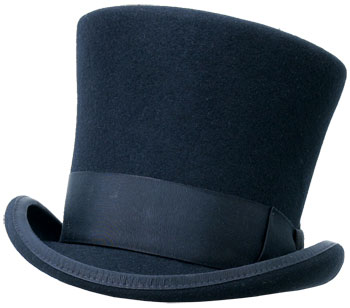 Слайд 2РУУД – учитывать выделенные учителем ориентиры действия в новом учебном материале; - принимать и сохранять учебную задачу; - оценивать правильность выполнения действия;ПУУД – анализ объектов с выделением существенных и несущественных признаков; - обобщать; - строить рассуждения; - осуществлять поиск необходимой информации для выполнения учебных заданий с использованием учебной и справочной литературы;КУУД – допускать возможность различных мнений; - приходить к общему решению; - контролировать действия партнёра;- учитывать разные мнения;формулировать собственное мнение; - строить монологическое высказываниеIV этап – составление алгоритма.Физминутка. У.  –Давайте составим алгоритм обозначения звука ы после буквы ц.Составление опорной схемы.Дети отвечают. Учитель вывешивает таблички.У. -Что надо сделать вначале?Д. – Надо определить часть слова, в которой есть орфограмма.На доске появляется алгоритм: Слышу в слове  ц [ы] . Определяю часть слова, в которой есть орфограмма.В корне после ц  -  и.Искл.: цыган, цыпленок, цыц, на цыпочках, цыкать.            В окончании после ц  -  ы.В сочетании  -ция   - и.ЛУУД- формировать установку на здоровый образ жизни;РУУД – планировать своё действие в соответствии с поставленной задачей; - выполнять учебные действия в громкоречевой и умственной форме; - учитывать правило в планированииПУУД – осуществлять синтез как составление целого из частей; - устанавливать причинно-следственные связи;КУУД –формулировать собственное мнение; - строить монологическое высказываниеVэтап – первичное закрепление. Работа по учебнику в парах.У. –Пришло время поработать в парах и применить данный алгоритм при выполнении задания.Спишите слова, разделяя их на группы по месту  расположения орфограммы.Работая вместе, прислушивайтесь к мнению соседа, доказывайте своё.Проверка работы.ПУУД – осуществлять анализ объектов, сравнение, обобщение;использовать  знаково - символические средства для решения задач;РУУД – принимать и сохранять учебную задачу; - планировать своё действие в соответствии с поставленной задачей; - осуществлять контроль итоговый и пошаговый;КУУД – учитывать разные мнения; - приходить к общему решению; - контролировать действия партнёра;VI этап – самостоятельная работаУ. – Теперь я предлагаю вам самостоятельно применить полученные знания. На слайде изображены предметы.  Найдите те, в названии которых есть наша орфограмма. Я предлагаю вам два варианта задания:1вариант – составить  предложения, используя данные слова.2 вариант – составить словосочетания, используя данные слова.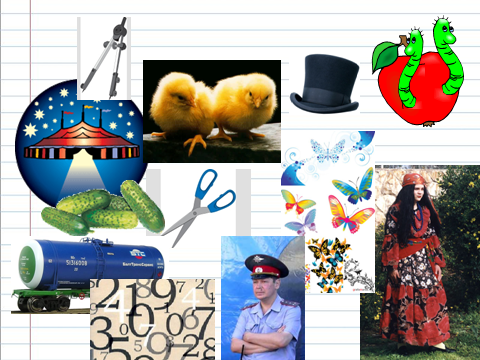 Слайд 3.Проверка. Дети зачитывают свои работы.У. Назовите слова с новой орфограммой. Докажите.ПУУД – осуществлять анализ объектов, сравнение, обобщение;синтез как составление целого из частей;осознанно и произвольно строить речевое высказывание в письменной форме;РУУД – принимать и сохранять учебную задачу; - планировать своё действие в соответствии с поставленной задачей; - осуществлять контроль итоговый и пошаговый. Развитие творческих способностей.VII  этап -итог урока.Рефлексия.У.- Вспомните цель нашего урока? Достигли  ли мы её? Как мы это делали?Каким алгоритмом мы будем пользоваться?Кто может похвалить себя                        (одноклассника) за работу на уроке?А кто недоволен сегодня своей работой? Почему?  Что вызвало затруднения?Выставление оценок.Домашнее задание: составить небольшой рассказ на тему «Цирк» (использовать слова с новой орфограммой)ЛУУД – ориентация на понимание причин успеха (неуспеха) в учебной деятельности;способность к самооценке на основе критерия успешности учебной деятельности;КУУД - формулировать собственное мнение; - строить монологическое высказывание.